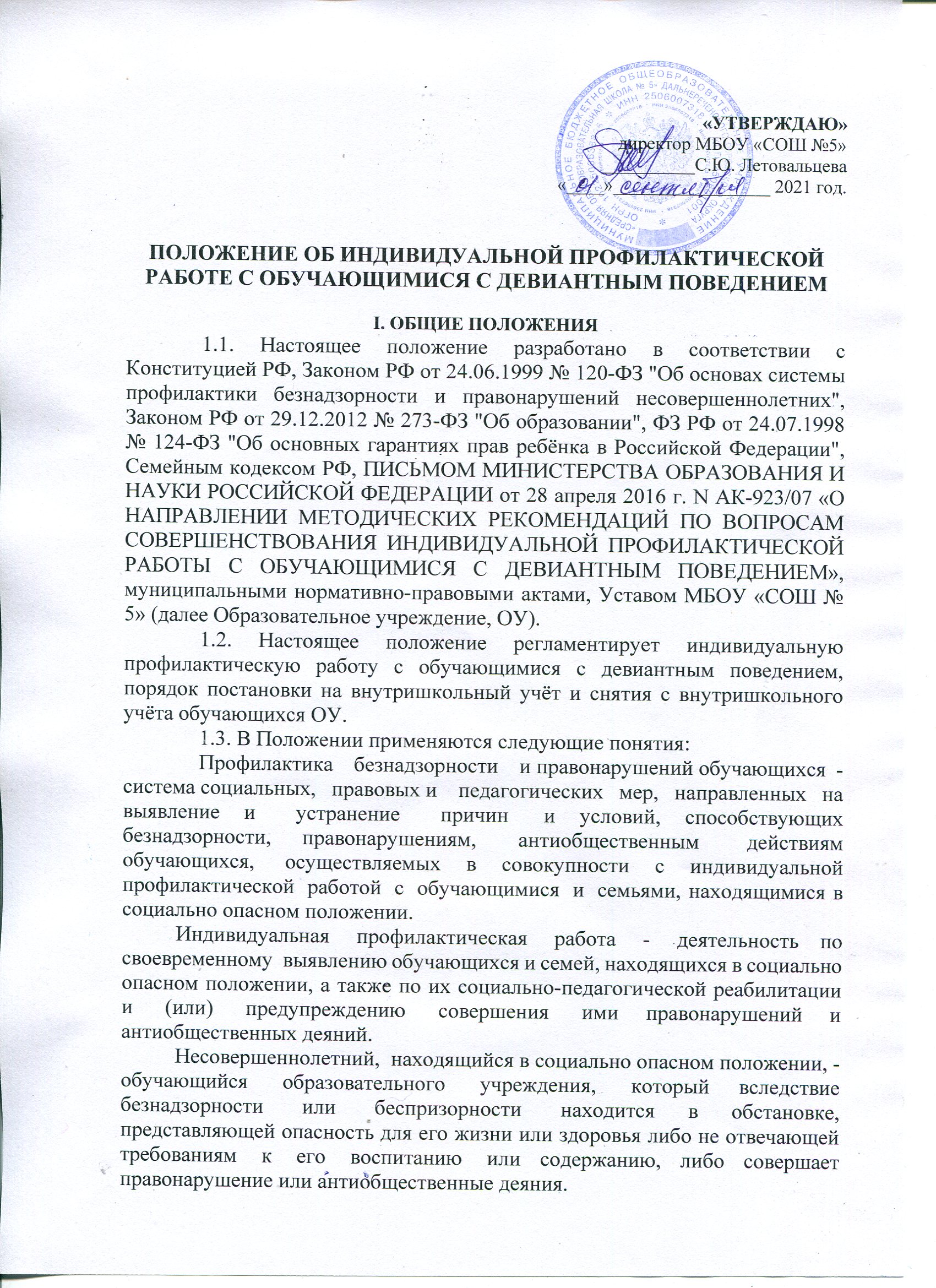 Учет   в   образовательном   учреждении   обучающихся, находящихся  в  социально  опасном  положении  (далее - внутришкольный учет),   -   система   индивидуальных   профилактических  мероприятий, осуществляемая  образовательным учреждением в отношении обучающегося,  находящихся  в социально опасном положении, которая направлена на:- предупреждение    безнадзорности,   правонарушений   и   других негативных проявлений в среде обучающихся;- выявление   и   устранение  причин  и  условий,  способствующих безнадзорности и правонарушениям обучающихся;- социально-педагогическую   реабилитацию  обучающихся, находящихся в социально опасном положении.1.4. ОУ является частью системы профилактики безнадзорности и правонарушений несовершеннолетних (далее - система профилактики). Работа ОУ, согласно пункту 2 статьи 2 Федерального закона от 24 июня 1999 г. N 120-ФЗ, строится на принципах законности, демократизма, гуманного обращения с несовершеннолетними, поддержки семьи и взаимодействия с ней, индивидуального подхода к несовершеннолетним с соблюдением конфиденциальности полученной информации, государственной поддержки деятельности органов местного самоуправления и общественных объединений по профилактике безнадзорности и правонарушений несовершеннолетних, обеспечения ответственности должностных лиц и граждан за нарушение прав и законных интересов несовершеннолетних.1.5. В ходе организации мероприятий по проведению индивидуальной профилактической работы ОУ взаимодействует с иными органами и учреждениями системы профилактики, представителями общественных объединений, занимающихся воспитанием, обучением несовершеннолетних, защитой их прав и законных интересов, организующих спортивную, культурно-просветительскую и иную работу с несовершеннолетними.II. ЦЕЛИ И ЗАДАЧИ ИНДИВИДУАЛЬНОЙ ПРОФИЛАКТИЧЕСКОЙ РАБОТЫ2.1. Индивидуальная профилактическая работа ведётся  с целью своевременного выявления несовершеннолетних и семей, находящихся в социально опасном положении, а также по их социально-педагогической реабилитации и (или) предупреждению совершения ими правонарушений и антиобщественных действий (далее - индивидуальная профилактическая работа).2.2. Основные задачи: ранняя профилактика школьной дезадаптации, девиантного поведения обучающихсяпредупреждение безнадзорности, беспризорности, правонарушений и антиобщественных действий несовершеннолетних; обеспечение защиты прав и законных интересов несовершеннолетних; своевременное выявление детей, находящихся в социально опасном положении или группе риска по социальному сиротству; оказание социально-психологической  и педагогической помощи несовершеннолетним с отклонениями в поведении, имеющими проблемы в обучении; оказание адресной помощи семьям в обучении и воспитании детей.III.КАТЕГОРИИ ОБУЧАЮЩИХСЯ, С КОТОРЫМИ ПРОВОДИТСЯ ИНДИВИДУАЛЬНАЯ ПРОФИЛАКТИЧЕСКАЯ РАБОТА3.1. Индивидуальная профилактическая проводится со следующими категориями несовершеннолетних обучающихся:а) контроль за поведением которых отсутствует вследствие неисполнения или ненадлежащего исполнения обязанностей по их воспитанию, обучению и (или) содержанию со стороны родителей или иных законных представителей либо должностных лиц (безнадзорные), в том числе, если данные несовершеннолетние не имеют места жительства и (или) места пребывания (беспризорные);б) занимающихся бродяжничеством или попрошайничеством;в) употребляющих наркотические средства или психотропные вещества без назначения врача либо употребляющих одурманивающие вещества, алкогольную и спиртосодержащую продукцию;г) совершивших правонарушение, повлекшее применение меры административного взыскания;д) совершивших правонарушение до достижения возраста, с которого наступает административная ответственность, то есть до 16-летнего возраста;е) освобожденных от уголовной ответственности вследствие акта об амнистии или в связи с изменением обстановки, а также в случаях, когда признано, что исправление несовершеннолетнего может быть достигнуто путем применения принудительных мер воспитательного воздействия;ж) совершивших общественно опасное деяние и не подлежащих уголовной ответственности в связи с недостижением возраста, с которого наступает уголовная ответственность, или вследствие отставания в психическом развитии, не связанного с психическим расстройством;з) обвиняемых или подозреваемых в совершении преступлений, в отношении которых избраны меры пресечения, предусмотренные Уголовно-процессуальным кодексом Российской Федерации (например, подписка о невыезде, личное поручительство, присмотр за несовершеннолетним обвиняемым, залог);и) условно-досрочно освобожденных от отбывания наказания, освобожденных от наказания вследствие акта об амнистии или в связи с помилованием;к) которым предоставлена отсрочка отбывания наказания или отсрочка исполнения приговора;л) освобожденных из учреждений уголовно-исполнительной системы, вернувшихся из специальных учебно-воспитательных учреждений закрытого типа, если они в период пребывания в указанных учреждениях допускали нарушения режима, совершали противоправные деяния и (или) после освобождения (выпуска) находятся в социально опасном положении и (или) нуждаются в социальной помощи и (или) реабилитации;м) осужденных за совершение преступления небольшой или средней тяжести и освобожденных судом от наказания с применением принудительных мер воспитательного воздействия;н) осужденных условно, осужденных к обязательным работам, исправительным работам или иным мерам наказания, не связанным с лишением свободы;о) а также не входящими ни в одну из этих категорий, но вызывающими опасения педколлектива и (или) общественности, например, с  несовершеннолетними, допускающими неисполнение или нарушение устава организации, осуществляющей образовательную деятельность, правил внутреннего распорядка, правил проживания в общежитиях и интернатах и иных локальных нормативных актов по вопросам организации и осуществления образовательной деятельности, имеющими риски отчуждения от образовательной деятельности в связи с неуспеваемостью по учебным предметам, не посещающими или систематически пропускающими занятия без уважительных причин.3.2. ОУ проводит индивидуальную профилактическую работу в отношении несовершеннолетних обучающихся с девиантным поведением при наличии одного из следующих документов:а) заявление несовершеннолетнего либо его родителей или иных законных представителей об оказании им помощи по вопросам, входящим в компетенцию органов и учреждений системы профилактики;б) приговор, определение или постановление суда;в) постановление комиссии по делам несовершеннолетних и защите их прав, прокурора, руководителя следственного органа, следователя, органа дознания или начальника органа внутренних дел;г) документы, определенные Федеральным законом от 24 июня 1999 г. N 120-ФЗ, как основания помещения несовершеннолетних в учреждения системы профилактики;д) заключение, утвержденное руководителем органа или учреждения системы профилактики, по результатам проведенной проверки жалоб, заявлений или других сообщений;3.3. Сроки проведения индивидуальной профилактической работы с несовершеннолетними обучающими с девиантным поведением определяются ОУ самостоятельно или органами, осуществляющими управление в сфере образования, с учетом положений статьи 7 Федерального закона от 24 июня 1999 г. N 120-ФЗ. Индивидуальная профилактическая работа проводится в сроки, необходимые для оказания социальной и иной помощи несовершеннолетним, или до устранения причин и условий, способствовавших безнадзорности, беспризорности, правонарушениям или антиобщественным действиям несовершеннолетних, или достижения ими возраста восемнадцати лет, или наступления других обстоятельств, предусмотренных законодательством Российской Федерации. В случае, если индивидуальная профилактическая работа проводится на основании заявления несовершеннолетнего либо его родителей или иных законных представителей, она может быть прекращена также на основании заявления указанных лиц.3.4. При планировании мероприятий с каждым несовершеннолетним обучающимся с девиантным поведением в рамках организации индивидуальной профилактической работы необходимо учитывать возрастные, психологические, физиологические и иные индивидуальные особенности ребенка, а также основания, послужившие поводом для постановки на персонифицированный учет.IV. Персонифицированный учет несовершеннолетних обучающихсяс девиантным поведением4.1. Персонифицированный учет несовершеннолетних обучающихся с девиантным поведением (далее - учет) является основой индивидуальной профилактической работы для образовательных организаций.4.2. Целью учета является накопление данных о несовершеннолетних обучающихся с девиантным поведением для их использования в индивидуальной профилактической работе.4.3. Основными задачами учета является обеспечение деятельности образовательных организаций по своевременномуа) предупреждению безнадзорности, беспризорности, правонарушений и антиобщественных действий несовершеннолетних;б) защите прав и законных интересов несовершеннолетних;в) выявлению детей и семей, находящихся в социально опасном положении, или группе риска по социальному сиротству;г) оказанию социально-психологической и педагогической помощи несовершеннолетним с отклонениями в поведении, имеющими проблемы в обучении;д) оказанию адресной помощи семьям в обучении и воспитании детей.4.4. Решение о постановке на учет и снятии с учета в отношении несовершеннолетних обучающихся с девиантным поведением может приниматься как единолично руководителем ОУ- директором, так и коллегиальным органом управления ОУ - советом профилактики, педагогическим советом. Непосредственно основания для постановки и снятия несовершеннолетнего с учета предусматриваются пунктом 3.1. настоящего положения в случае  поступления в ОУ одного из документов, перечисленных в п. 3.2 настоящего положения, а так же по представлению классного руководителя, социального педагога, заместителя директораРешение по вопросу организации индивидуальной профилактической работы с обучающимися, а также постановки их на внутришкольный учет оформляется в форме заключения.4.5. Для постановки несовершеннолетнего на внутришкольный учёт директору за три дня до заседания педсовета представляются следующие документы: 1) Характеристика несовершеннолетнего.2) Справка о профилактической работе с несовершеннолетним и его родителями, подготовленная классным руководителем (законными представителями).3) Акт обследования материально-бытовых условий семьи (по необходимости).4) Постановление КДН (при наличии).5) Заявление  родителей или иных законных представителей несовершеннолетнего об оказании им помощи (по необходимости).4.6. На заседании специального организованного педсовета обсуждается и утверждается план индивидуальной профилактической работы с несовершеннолетним и его родителями (законными представителями), определяются сроки выполнения намеченных мероприятий и ответственные лица.4.7. Классный руководитель  приглашает родителей на заседание педсовета по вопросу постановки на внутришкольный учёт их несовершеннолетнего ребёнка; а также доводит решение педсовета до сведения родителей (законных представителей), если они не присутствовали на заседании педсовета по уважительным причинам, официальным уведомлением с указанием даты и номера протокола заседания и причины постановки или снятия с учёта.  Классный руководитель  ведёт банк данных учащихся,  состоящих  на внутришкольном учёте, на учёте в КДН, ПДН. Классный руководитель  ежемесячно проводит сверку списков учащихся,  состоящих  на внутришкольном учёте, на учёте в КДН, ПДН.4.8. Для снятия несовершеннолетнего с внутришкольного учёта  представляется информация ответственного лица, назначенного педсоветом, о выполнении плана индивидуальной профилактической работы с несовершеннолетним и его родителями (законными представителями), с обязательными результатами работы и предложениями по дальнейшему сопровождению.4.9. Основаниями снятия несовершеннолетних обучающихся с внутришкольного учета могут являтьсяа) позитивные изменения обстоятельств жизни несовершеннолетнего, сохраняющиеся длительное время (например, в течение трех месяцев несовершеннолетний успевает по всем учебным предметам, либо не допускает нарушений устава и правил внутреннего распорядка образовательной организации);б) окончание обучения в образовательной организации;в) перевод в иную образовательную организацию;г) достижение возраста 18 лет;д) сведения, поступившие из органов и учреждений системы профилактики, о том, что отпали обстоятельства, вызывающие необходимость в дальнейшем проведении индивидуальной профилактической работы с несовершеннолетним (например, постановление комиссии по делам несовершеннолетних и защите их прав, предусматривающее прекращение нахождения несовершеннолетнего в социально опасном положении).4.10. Учет обучающихся, не посещающих или систематически пропускающих по неуважительным причинам занятия в ОУ  ведется в форме журнала учета.Форма данного журнала предполагает фиксирование информации о дате и основании постановки на учет, динамике индивидуальной профилактической работы, дате и основании снятия с учета.4.11. Обработка, в том числе автоматизированная, персональных данных несовершеннолетних обучающихся с девиантным поведением осуществляется в соответствии с требованиями Федерального закона от 27 июля 2006 г. N 152-ФЗ "О персональных данных".V. Порядок проведения индивидуальной профилактической работы5.1. Индивидуальная профилактическая работа в отношении несовершеннолетних, поставленных на внутришкольный учет,  проводится в сроки необходимые для оказания социальной и иной помощи им, или до устранения причин и условий, способствовавших безнадзорности, беспризорности, правонарушениям или антиобщественным действиям несовершеннолетних, или наступления других обстоятельств, предусмотренных законодательством Российской Федерации. 5.2. На учащегося заводится карточка индивидуального изучения и учета подростка. Карточка ведется классным руководителем. Классный руководитель координирует усилия по  реализации плана индивидуальной профилактической работы с несовершеннолетним;осуществляет  контроль за учебной и внеурочной деятельностью несовершеннолетнегозаносит результаты в дневник классного руководителя проводит анализ профилактической работы с несовершеннолетними, стоящими на внутришкольном учете.5.3. Обо всех результатах контроля за несовершеннолетним (пропуски уроков, нарушения дисциплины) родители ставятся в известность классным руководителем. Если пропуски занятий, плохая подготовка к ним становятся систематическими, родители с несовершеннолетним вызываются на заседание педсовета или Совета профилактики школы, где рассматриваются вопросы:невыполнения родителями обязанностей по обучению и воспитанию несовершеннолетнего;уклонение несовершеннолетнего от обучения (прогулы, невыполнение домашних заданий, и т.п.).5.4. Педсовет  имеет право ходатайствовать перед администрацией школы:о вынесении благодарности обучающимся;о составлении индивидуального графика дополнительных учебных занятий для обучающегося в течение четверти;о составлении индивидуального графика дополнительных учебных занятий для обучающегося во время каникул;об установлении срока сдачи задолженностей по предметам и осуществлении контроля за их выполнением;о перенесении срока окончания учебной четверти, учебного года для обучающегося, находившегося на длительном лечении или находящегося в социально опасном положении;о необходимости обследования обучающегося с целью составления для него индивидуального учебного плана и психолого-медико-педагогического сопровождения (с согласия родителей (законных представителей) ребенка).5.5. Если в результате проведения профилактической работы классным руководителем, социальным педагогом, с несовершеннолетним делается вывод о необходимости особой психологической помощи подростку, администрация школы обращается с запросом о помощи несовершеннолетнему в  органы профилактики.5.6. Если родители отказываются от помощи, предлагаемой школой, сами не занимаются проблемами ребенка, администрация школы выносит решение об обращении с ходатайством в Комиссию по делам несовершеннолетних:о проведении профилактической работы с несовершеннолетними, употребляющими спиртные напитки, наркотические вещества, психотропные вещества, привлекавшимися к административной ответственности, вернувшимися из специальных учебно-воспитательных или лечебно-воспитательных учреждений закрытого типа;о рассмотрении материала в отношении несовершеннолетнего, совершившего деяние, за которое установлена административная ответственность;об оказании помощи в организации занятий дополнительным образованием несовершеннолетнего, состоящего на профилактическом учете в объединениях муниципального уровня;об оказании помощи в организации летнего отдыха несовершеннолетнего, состоящего на профилактическом учете;об исключении несовершеннолетнего, достигнувшего 15 - летнего возраста, из образовательного учреждения, о переводе на иную форму обучения или в другое образовательное учреждение;об административных мерах воздействия на несовершеннолетних, уклоняющихся от выполнения Закона "Об образовании в Российской Федерации";о постановке учащегося на учет в ПДН.5.7. Для этого требуется определенный набор документов:ходатайство;характеристика на несовершеннолетнего;копии актов посещения семьи;общая справка о проведенной профилактической работе с несовершеннолетним и его семьей.5.8. На заседание педсовета о на снятии с внутришкольного профилактического учета классный руководитель, социальный педагог оформляют представление на снятие с внутришкольного профилактического учета несовершеннолетнего.  На это заседание приглашаются уведомлением родители. 5.9. На заседании педсовете может быть принято решение об объявлении благодарности родителям за своевременную поддержку и помощь педагогическому коллективу в выработке совместных действий, необходимых для помощи несовершеннолетнему в преодолении им возникших трудностей. 